 	LOCKING PARISH COUNCIL	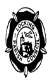 The Parish Hall, Grenville Avenue, Locking BS24 8AR Telephone: 01934 820786	Email: clerk@lockingparishcouncil.co.ukMinutes of a Meeting of Locking Parish Council’s Finance and Human Resources Committee held on Thursday 31 March 2022 7.30pmMeeting opened: 7.30pm	Meeting closed: 8.23pmPresent: Councillors: Chairman Cllr Bearsby, Cllr Ashdown, Cllr Tremlett, Cllr Jones, Cllr Lacey, Cllr Keate, Cllr Fowler, Cllr MasonAlso, in attendance: The Clerk MATTERS FOR DECISIONFHR09) To receive Apologies for absence and to approve reasons where appropriate:              Cllr Prosser and Cllr ap Rees – ApprovedFHR10) To receive Declarations of Interest by PCllrs and to consider any written applications                for         dispensations: NonePUBLIC PARTICIPATIONFHR11) To receive and hear any person who wishes to address the Committee: None receivedMATTERS FOR DECISIONFHR12) To receive and confirm the Minutes of the Finance Committee meeting held on 17 February               2022.RESOLVED: That the Minutes of the Committee meeting held on 17/02/2022 (previously circulated), be taken as read, agreed as being a true and correct record and as a consequence, signed as such by the meeting Chairman.FHR13) Financial Year 2022/2023 – General reserves - To confirm the allocation of funds to reserve             Accounts AGREED to recommend to full council the following:         £70,000. was allocated to General Reserves (Agreed 06.01.2022)           Recommended breakdown as follows: General Account	£20,000Hall, Park & Green	£20,000Fixtures & Fittings	£1708Estates	£20,000Attenuation Pond	£3000 CIL	£5292            Projects £52326.06 – earmarked project breakdown as at 06/01/2022The Big Lunch £5000Platinum Jubilee Tree £100ICT Project £2500Picnic Table £500OBR Car Park Refurb £44,226.06FHR14) Review of the following Documents and make any recommendations to Full Council: AGREED to recommend to full council that the Financial Regulations be adopted with the following amendments:      4.1 spending limit raised to £750      5.8 Amend Grant to £1500      10.3 Include a preferred list of contractors – this list to be reviewed annually to ensure value for      money is obtained.      11.1 replace fir with fitAGREED to recommend to full council that the Financial Management Risk Assessment be adopted with the following amendments:       6 External – Maintenance: –       Play Area – Existing procedure adequate – June 2022 by ROSPA      OBR Car Park – raised risk to High      Add OBR Activity Trail and Outdoor Gym EquipmentFHR15) Review of Rolling Strategic Financial Plan: It was noted that there were additional items to be              included from the Chairman of the Council and both Chairman’s of the Standing Committees along with              Precept projections from Cllr Bearsby.                 AGREED to accept this document as a first draft  FHR16) Agenda items for next meet: None raisedThere being no further business the Chairman closed the meeting at 8.23pm.Signed (Chairman)...........................................Date.................................................................The next meeting of Locking Parish Council’s Finance & Human Resources Committee TBC.